TrestleboardNathan Hale Lodge #350www.NathanHaleLodge.comwww.facebook.com/NathanHaleLodge/February 2017From the East We are off to a great start! I would like to thank everyone who attended our first stated meeting. We had a great turnout.  At our stated we approved our budget, organized our committees and talked about many events going on within our Lodge and our district.   My highest priority and biggest challenge for my term in office is to fill the seats with our Brethren.  As you read this message I hope you realize how important YOU are to our Lodge’s success. I understand we are all busy with work, school, kids and everything else but all I ask is for two days a month: our stated meeting and our practice. It is crucial to the survival of Nathan Hale that we continue to grow. I do not want to be a “due paying Lodge only”. I want a room full of guys having fun, enjoying each other’s company and I hope you want the same. That being said, I would like to let you know what happened at our last practice. We met at 6:30 pm and formed our EA degree team (6-7 potential Candidates hopefully this year). New guys are taking on new roles and seasoned Brothers have offered to mentor and assist. We conducted the full EA degree. I thought it went off really well, we are just a bit rusty. Once the EA degree practice was completed, this is my favorite part; we all sat around and socialized over a few beverages and food.  We told jokes, took pictures and had a lot of good laughs. The night flew by.  This Brother is how I want all meeting and practices to end, with a social aspect. So I promise to you that I will do my very best to get you out of our meetings and training on time so we can continue to have fun. Speaking of fun, here are some calendar reminders for you: Feb 2nd stated meeting is bring your significant other or a friend to join us for dinner. We will break at 7:00 for our meeting. The ladies will remain in the Mellon Parlor and/or Pool Table Room for some socializing over wine. We will go informal during the meeting and Dick is doing an educational piece for us and our ladies. After the stated, if you like we can all socialize with our ladies over a glass of wine. (contact Dave Schaber with your RSVP) 
Feb 16th is our very first Dessert Table Lodge – Public event, sold out at 60 people. We will be toasting to 7 homemade desserts, with a full meal prior. We have Brethren from several other Lodges attending including our Area Administrator and our District Deputy. 

May 11th is our Tribute to Our Military event – Our Grand Master is speaking and offered to play the bagpipes.  He has given Nathan Hale overwhelming support of this event. Our event is a fundraiser for 4 military charities helping those with PTSD. It is going to be a night to remember for our Lodge. If anyone is willing to help with this project we need to fill the seats so please invite everyone you know.  Our goal is 400 people at the Tripoli. If you can also obtain donations for raffle prizes that would be fantastic to. For more information please contact myself or Paul Sinklair. Flyers are circulating, it’s posted on Face book, you received an email with all information, the Shrine Tattler and Masonic Journal are also advertising for us.  Tickets available on Eventbright.In closing, I hope to see all of you at the stated meeting in February. I promise you an exciting year with numerous events that I hope you find enjoyable.  Please watch the trestleboard for events.In your fraternal service,W∴M∴ George Jozwiakworshipfulmaster@nathanhalelodge.com(262) 378-0535From the Secretary / Treasurer DUES: 2017 member dues were due on 12/31/206 (A month ago) If you haven’t paid, please do so, that the Lodge has finances to function. If you cannot pay your dues, you need to reach out to our Worshipful Master: George Jozwiak, so we can determine how to help.

Let’s talk about Lodge for a minute
Our great Fraternity provides a wealth of Knowledge and Wonderful relationships to those who are active in it. Active is the key word here

If you think you are not seeing the value for your membership dues, then you may need to reflect on where that fault lies.Is it perhaps because we don’t see you at Lodge or hear from you that you don’t feel the value?Is it perhaps because you don’t have a way to get to Lodge?Is it perhaps because you don’t have time?Is it perhaps because you haven’t been to Lodge in such a long time, you might have forgotten things and feel embarrassed?My Brothers, there is a simple solution to the above reflections. Show upTrust me, if you need help, we will help get you to LodgeWe promise, we will help make you comfortable with the things you have forgottenWe will share the value of our Fraternity every time we sit down and rekindle our friendshipsWe will help you make Lodge a value so you can prioritize itThis applies to PAST MASTERS out there too! Lodge isn’t over once your term is done. If you do nothing at all, come and join in the Fraternal bond we have with each other. We miss talking with you, and knowing what is going on in your life. Our new guys need to see the Wisdom in those that have served before. Come join the fun!!!!Remember: “You get out of Masonry what you put in”Fraternally,Kirk Poser P.M.Secretary / Treasurer 2017secretary@nathanhalelodge.com
(262) 955-3621From the Senior StewardThe importance of a clean Due Guard and Sign. Why caring matters.

Delivering a clean due guard and sign is important to me for three reasons.

1. Showing respect to the one it is delivered to.
A due guard and sign is the same as a military salute and many men in Lodges have served their country and understand that better than anyone. A clean and appropriately timed salute shows respect to our superiors. In our case this will almost always be to the Worshipful Master. As in the military, no matter what your opinion or reservation may be about an officer above you, you salute them out of respect of their role. So, let’s deliver a clean salute to respect our Worshipful Master.

2. Showing respect to our attending Brethren.
Many lodges have a key group that are the ones to come to lodge on a regular basis. Some may see visitors and some may have plural members in attendance. To show one another that we respect each other’s time and dedication to attending lodge we should perform our labors in the lodge diligently for one another. A lodge is a team and good sportsmanship means doing your best for the whole of the team. So, let’s deliver a clean due guard and sign out of mutual respect for our brothers.

3. Presenting a strong craft to new Brothers, Entered Apprentices and Fellow Crafts in the Lodge.
When an Entered Apprentice or Fellow Craft gets the chance to sit in Lodge it is a rare and exciting occurrence. I know this well as I have only recently been able to sit in a lodge room for every meeting as an Master Mason. When having the opportunity to showcase the importance of following procedure, taking it seriously shows a strong lodge that cares. A brother that can’t be bothered to due guard and sign with gusto shows a lackadaisical approach and that can be deflating to a new or incoming brother that sees we don’t care. Especially considering learning these things in posting work sets them to a high level of importance. If seen they are focusing so much energy, only to be deflated by the not caring of Master Masons they very well may lose interest. An attractive part of the fraternity can be it’s structure. A lack thereof is usually not good.

With that being said I think it is important we remember to care when giving a due guard and sign.In your fraternal service,Zachary Farrar
Senior Steward 2017
seniorsteward@nathanhalelodge.comEventsContact the Junior Warden Dave Schaber at (414) 422-1367 for dinner reservations.  We only order enough for those that reserve meals. Dinner reservations are due by noon on the monday prior to a meeting.  Nathan Hale EventsFebruaryStated Meeting
Feb 2nd, 2016
Tripoli Shrine
Dinner & Fellowship 6:00 pm
Lodge Opens 7:00 pm
Significant others are invited to dinner and socialize.EA Degree PracticeFC Degree Team selectionFeb 9thTripoli Shrine Dinner TBDDessert Lodge
Feb 16th, 2016
Tripoli Shrine
Dinner 6:30 PM
$10.00 per PersonEA Degree PracticeFeb 23rdTripoli ShrineDinner TBDMarchStated Meeting
March 2nd, 2016
Tripoli Shrine
Dinner & Fellowship 6:00 pm
Lodge Opens 7:00 pm
EA Degree 
March 16th, 2016
Tripoli Shrine
Dinner 6:00 PM
Lodge Opens 7:00 PMMilitary TributeMay 11th6:00 pm Tripoli ShrineSee Flyer for detailsDistrict 12 EventsWest Allis Lodge #291 Fireside Chat
Feb 10th
7:30 pm
West Allis LodgeMasonic Brotherhood Council Breakfast
Feb 18th
8:30 amThe Craft Club
Tripoli Shrine
Feb 24th, 7:00 pm
thecraftclub.netWI Masonic CollegePlanning and Programming#119 in DodgevilleFeb 25th, 2017 - N.E.W. Masonic Center in Green BayMarch 11th, 2017 - McKinley Lodge #307 in BrookfieldDistrict 12 Meeting
March 28th, 7:00 pm14th Annual Combined Table Lodge
March 30th 
6:00 pm Social
6:45 pm Lodge opens
at Tripoli ShrineHappy BirthdayHappy birthday to the following Brethren:Randall Fabricius 2/1John Price 2/3Douglas Winter 2/5Richard Zerneke 2/8Timothy Glowinski 2/10William (Butch) LeDoux 2/16Bob Capen 2/26Happy AnniversaryCongratulations to the following Brothers on their Masonic Anniversary this month:Dennis Birkley 2/21 James Kurth 2/28
2017 OfficersA Tribute to Our MilitaryPresented by Nathan Hale Lodge #350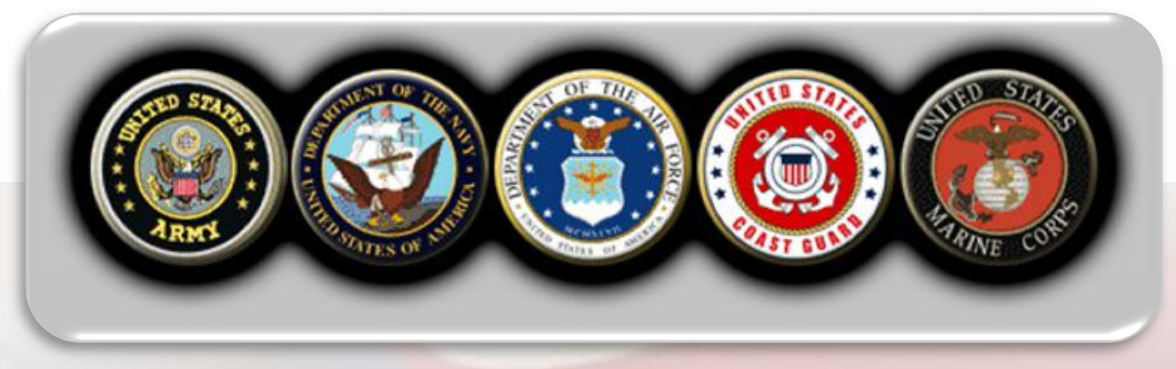 Please join us for an amazing night of great food, fellowship, raffles and entertainment to support our military. Cost: $40.00 per personPurchase tickets at: https://militarytribute.eventbrite.comWhen: 	May 11th 20176:00pm doors open 6:30pm program begins Where: Tripoli Shrine – 3000 Wisconsin Ave, Milwaukee WIMusical Entertainment Provided By: Guitars for VetsAttire: Business CasualAll profits benefitting:Dryhootch – helping Veterans with PTSDGuitars For Vets – helping Veterans with PTSD through music therapyHonor Flight – transporting our Heroes to DC to visit their memorialsSemper Fi Fund / American Fund - providing programs and financial assistance to our VeteransQuestions: contact George Jozwiak at: gjozwiak@wi.rr.comDryhootch – Tax Id: 26-2778659 | Guitars for Vets – Tax Id: 51-0662347 | Stars and Stripes Honor Flight – Tax Id: 26-3760475 | Semper Fi Fund/American Fund – Tax Id: 26-0086305Nathan Hale Lodge #350 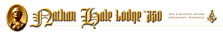 3000 W Wisconsin Ave.
Milwaukee, WI, 53208





Bro. Glenn Berndt1219 River Park Cir WMukwonago, WI 53149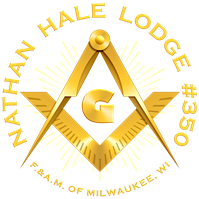 PhoneEmailWorshipful MasterGeorge  Jozwiak262-378-0535Worshipfulmaster@nathanhalelodge.comSenior WardenPeter Blinkwolt414-460-1597Seniorwarden@nathanhalelodge.comJunior WardenDavid Schaber414-422-1367Juniorwarden@nathanhalelodge.comSecretary / TreasurerKirk Poser262-955-3621Secretary@nathanhalelodge.com Treasurer@nathanhalelodge.comSenior DeaconRichard Kasza414-281-6670Seniordeacon@nathanhalelodge.comJunior DeaconDon Craig847-623-3901juniordeacon@nathanhalelodge.comTilerEdward R. Cassel414- 421-6493tiler@nathanhalelodge.comSenior StewardZach Farrarseniorsteward@nathanhalelodge.comJunior StewardWilliam LeDoux414-422-0302juniorsteward@nathanhalelodge.comChaplainBob Capen(262) 512-1191chaplain@nathanhalelodge.comCounselorPaul Sinklair Jr.414-881-5113counselor@nathanhalelodge.comTrusteesWilliam LeDouxDavid SchaberRay Otto